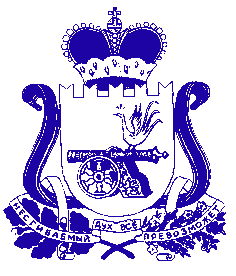             СОВЕТ ДЕПУТАТОВ ИГОРЕВСКОГО СЕЛЬСКОГО ПОСЕЛЕНИЯ     ХОЛМ-ЖИРКОВСКОГО РАЙОНА СМОЛЕНСКОЙ ОБЛАСТИ                                                                     РЕШЕНИЕот 24.11.2023г.                                   №26О внесении изменений в решение Совета депутатов Игоревского сельского поселения Холм-Жирковского района Смоленской области № 30 от 27.12.2022г. «О бюджете муниципального образования Игоревского сельского поселения Холм-Жирковского района Смоленской области на 2023 год и плановый период 2024 и 2025 годов»        Руководствуясь Федеральным законом от 06.10.2003 № 131- ФЗ «Об общих принципах организации местного самоуправления в Российской Федерации», Бюджетным кодексом Российской Федерации, Уставом  муниципального образования Игоревского сельского поселения Холм-Жирковского района Смоленской области,  Совет депутатов Игоревского сельского поселения Холм-Жирковского района Смоленской области     РЕШИЛ:                                             ПОЯСНИТЕЛЬНАЯ ЗАПИСКА           На внесение изменений в решение Совета депутатов Игоревского сельского поселения Холм-Жирковского района Смоленской области «О бюджете муниципального образования Игоревского сельского поселения Холм-Жирковского Смоленской области на 2023 год и плановый период 2024 и 2025 годов» от 27.12.2022г. № 30.           Решением утвержден общий объем доходов бюджета муниципального образования Игоревского сельского поселения Холм-Жирковского района Смоленской области в сумме 20 487,3 тыс. рублей, в том числе объем безвозмездных поступлений в сумме 16 058,9 тыс. рублей.          Решением утвержден общий объем расходов муниципального образования Игоревского сельского поселения Холм-Жирковского района Смоленской области    22 383,2 тыс. рублей.  Дефицит бюджета составил 1 895,8 тыс.руб.        В связи с необходимостью оплаты счетов по заключенным договорам, Администрация Игоревского сельского поселения Холм-Жирковского района Смоленской области ходатайствует о внесении изменений в решение Совета депутатов по следующим кодам:       Расходы за счет поправок:                                                                 Итого: 359 650,00Расходы: за счет дефицита - +536 220,00                                                                                                                                                    Итого:895 870,00Источники финансирования дефицита бюджета муниципального образования«Холм-Жирковский район» Смоленской области на 2023 год(тыс. руб.)Приложение № 8 К решению  Совета депутатов Игоревского сельского поселения Холм-Жирковского района Смоленской области «О бюджете муниципального образования Игоревского сельского поселения Холм-Жирковского района Смоленской области на 2023 год и на плановый период 2024 и 2025 годов» от 27.12.2022 №30. в ред. от 10.02.2023 №3, от 05.04.2023 №8, от 23.05.2023 №11, от 31.05.2023 №12, от 24.11.2023 №26.Распределение бюджетных ассигнований по разделам, подразделам, целевым статьям и видам расходов классификации расходов бюджетов на 2023 год                                                                                                                    (тыс.руб.)Приложение 10к   решению Совета депутатов Игоревского сельского поселения Холм-Жирковского района Смоленской области  «О бюджете муниципального образования Игоревского сельского поселения Холм-Жирковского района Смоленской области на 2023 год и на плановый период 2024 и 2025 годов» от 27.12.2022г. № 30, в ред. от 10.02.2023 №3, от 06.04.2023 №8, от 23.05.2023 №11,от 31.05.2023 №12, от 24.11.2023 №26.Распределение бюджетных ассигнований по целевым статьям (областным муниципальным программам и непрограммным направлениям деятельности), группам (группам и подгруппам) видов расходов классификации расходов бюджетов на 2023 год (тыс.руб.)                                                                                                         Приложение  12к   решению Совета депутатов Игоревского сельского поселения Холм-Жирковского района Смоленской области «О бюджете муниципального образования Игоревского сельского поселения Холм-Жирковского района Смоленской области на 2023 год и на плановый период 2024 и 2025 годов» от 29.12.2022г. № 30, в ред. от 10.02.2023 №3, от 06.04.2023 №8, от 23.05.2023 №11, от 31.05.2023 №12, от 24.11.2023 №26.Ведомственная структура расходов местного бюджета (распределение бюджетных ассигнований по главным распорядителям бюджетных средств, разделам, подразделам, целевым статьям (муниципальным программам и непрограммным направлениям деятельности), группам (группам и подгруппам) видов расходов классификации  расходов бюджетов) на 2023 год(тыс.руб.)Приложение 14 К  решению Совета депутатов Игоревского сельского поселения Холм-Жирковского района  Смоленской области  «О бюджете муниципального образования Игоревского сельского поселения Холм-Жирковского района Смоленской области  на 2023 год и на плановый период 2024 и 2025 годов» от 29.12.2022 №30, в ред. от 10.02.2023 №3,от 06.04.2023 №8, от 23.05.2023 №11, от 31.05.2023 №12, от 24.11.2023 №26.Распределение бюджетных ассигнований по муниципальным программам и непрограммным направлениям деятельности на 2023 год(тыс.руб.)      Внести следующие изменения в решение Совета депутатов Игоревского сельского поселения Холм-Жирковского района Смоленской области № 30 от 27.12.2022г. «О бюджете муниципального образования Игоревского сельского поселения Холм-Жирковского района Смоленской области на 2023 год и на плановый период 2024 и  2025 годов»:Пункт 1 ст.1 изложить в новой редакции:   Утвердить основные характеристики бюджета муниципального образования Игоревского сельского поселения Холм-Жирковского района Смоленской области (далее местный бюджет) на 2023 год:1) общий объем доходов  местного бюджета   в сумме 20 487,3 тыс. рублей, в том числе объем безвозмездных поступлений в сумме 16 058,9 тыс. рублей, из которых объем получаемых межбюджетных трансфертов  16 058,9 тыс. рублей;2) общий объем расходов местного бюджета  в   сумме   22 383,2 рублей;3)Размер дефицита  местного бюджета на 2023 год в сумме 1 895,9 тыс. руб., что составляет 42,8% от общего объема доходов местного бюджета без учета безвозмездных поступлений в местный бюджет.2. Статьи 9 изложить в новой редакции:Утвердить общий объем бюджетных ассигнований, направляемых на исполнение публичных нормативных обязательств, в 2023 году в сумме  170,6 тыс. рублей, в 2024 году в сумме 0,0  тыс. рублей, в 2025 году в сумме   0,0   тыс. рублей.3. Пункт 1 статьи 10 изложить в новой редакцииУтвердить объем бюджетных ассигнований на финансовое обеспечение реализации муниципальных программ в 2023 году в сумме  20 790,13 рублей, в 2024 году в сумме 4 036,3 тыс. рублей, в 2025 году в сумме  4 147,3 тыс. рублей.4.Пункт 1 ст.11 изложить в новой редакции:Утвердить объем бюджетных ассигнований дорожного фонда Игоревского сельского поселения Холм-Жирковского района Смоленской области:1) на 2023 год в сумме 11 618,6тыс. рублей;2) на 2024 год в сумме 1 123,1 тыс. рублей;3) на 2025 год в сумме 1 182,2 тыс. рублейПриложение 1 «Источники финансирования дефицита бюджета Игоревского сельского поселения Холм-Жирковского района Смоленской области на 2023 год» изложить в новой редакции.Приложение 8 «Распределение бюджетных ассигнований по разделам, подразделам, целевым статьям и видам расходов классификации расходов бюджетов на 2023 год» изложить в новой редакции. Приложение 10 «Распределение бюджетных ассигнований по целевым статьям (муниципальным программам и непрограммным направлениям деятельности), группам (группам и подгруппам) видов расходов классификации расходов бюджетов на 2023 год» изложить в новой редакции. Приложение 12 «Ведомственная структура расходов местного бюджета (распределение бюджетных ассигнований по главным распорядителям бюджетных средств, разделам, подразделам, целевым статьям (муниципальным программам и непрограммным направлениям деятельности), группам (группам и подгруппам) видов расходов классификации  расходов бюджетов) на 2023 год» изложить в новой редакции.Приложение 14 «Распределение бюджетных ассигнований по муниципальным программам и непрограммным направлениям деятельности на 2023 год» изложить в новой редакции.Глава муниципального образования                                              Н.М.АнисимоваНаименованиеКод доходаСумма (рублей) 2023 годРаботы, услуги по содержанию имущества(опл.2-го этапа кадастр.раб. Оказ.усл.по перевоз.песка.,подметание,грейдер.,планир террит.)912 0409 2240120600244 226 U22699+300 000,00Увеличение стоимости горюче-смазочных материалов(опл.бенз.масло на трактор)912 0409 2240120600244 343 U34399+29 500,00Увеличение стоимости прочих материальных запасов(Оплата запчастей на рем.трактора)912 0409 2240120600244 346 U34699+30 150,00Налоги, пошлины и сборы(опл.трансп.налога)912 0104 2040100140852 291 Y29103+540,00Работы, услуги по содержанию имущества(Опл.кап.ремонта)912 0501 2040320520244 225 U+55 000,00Увеличение стоимости основных средств(Опл.насоса )912 0502 2040320510244 310 U+110 085,00Прочие работы, услуги(Вып.кад.раб,планир.)912 0503 2040320580244 226 U+149 600,00Увеличение стоимости основных средств(мусорные контейнеры)912 0503 2040320580 244 310 U +44 000,00Транспортные услуги(транспортные усл.по достав.песка)912 0503 2040320580244 222 U+31 000,00Транспортные услуги(Дост.мемориальн.таблички)912 0503 2040320730 244 222 U+ 2 310,00Увеличение стоимости основных средств(Изготовл.мемориальн.табл)912 0503 2040320730244 310 U+6 800,00Пенсии, пособия, выплачиваемые работадателями, нанимателями, бывшим работникам912 1001 8200370630 312 264 U+28 615,00Иные выплаты текущего характера организациям912 0113 2040100140831 297 Y+3 200.00Прочие работы, услуги912 0502 20403S1980243 226 U+1085,00Увеличение стоимости основных средств912 0502 2040320510 310 U   -1085,00Увеличение стоимости прочих материальных запасов однократного применения912 0801 2040220610244 349 U-20 000,00Иные выплаты текущего характера организациям912 0113 2040100140853 297 Y    -3 200,00Увеличение стоимости основных средств912 0104 2040100140244 310 Y-186 000,00Коммунальные услуги912 0104 2040100140 247 223 Y22302-62 070,00Коммунальные услуги912 0502 2040320510223 U-1 900,00Коммунальные услуги912 0502 2040320510244 223 U22301-94 515,00Коммунальные услуги912 0502 2040320510244 223 U22302-1 000,00Коммунальные услуги912 0502 2040320510244 223 U22303-13 500,00Работы, услуги по содержанию имущества912 0503 2040320560244 226 U-19 600,00Увеличение стоимости прочих материальных запасов однократного применения912 1101 204020610 244 349 U-10 000,00Транспортные услуги912 0104 2040100140244 222 Y-19 365,00Заработная плата912 0102 7700100140121 211 Y21001+41 000,00Заработная плата912 0104 2040100140 121 211 Y21003+2 000,00Перечисление другим бюджетам бюджетной системы Российской Федерации912 0106 82002П1050540 251 G1+ 1 220,00Коммунальные услуги912 0503 2040320540244 225 U22523+330 000,00Работы, услуги по содержанию имущества912 0502 2040320510244 225 U+92 000,00Увеличение стоимости горюче- смазочных материалов912 0104 2040100140244 343 Y+30 000,00Прочие работы,услуги912 0104 2040100140244 226 Y+ 40 000,00Приложение  1решению  Совета депутатов Игоревского сельского поселения Холм - Жирковского района Смоленской области               «О бюджете муниципального образования Игоревского сельского поселения  Холм-Жирковского района Смоленской области на 2023 год и на плановый период 2024 и 2025 годов» от 27.12.2022г №30, в ред. от 10.02.2023 №3, от 06.04.2023 №8, от 23.05.2023 №11, от 31.05.2023 №12, от 24.11.2023 №26.КодНаименование кода группы, подгруппы, статьи, вида источника финансирования дефицитов бюджетов, кода классификации операций сектора государственного управления, относящихся к источникам финансирования дефицитов бюджетовСумма12301 00 00 00 00 0000 000ИСТОЧНИКИ  ВНУТРЕННЕГО ФИНАНСИРОВАНИЯ ДЕФИЦИТОВ БЮДЖЕТОВ1 895,901 05 00 00 00 0000 000Изменение остатков средств на счетах по учету средств бюджетов1 895,901 05 00 00 00 0000 500Увеличение остатков средств бюджетов-20 487,301 05 02 00 00 0000 500Увеличение прочих остатков средств бюджетов- 20 487,301 05 02 01 00 0000 510Увеличение прочих остатков денежных средств бюджетов- 20 487,301 05 02 01 05 0000 510Увеличение прочих остатков денежных средств бюджетов  муниципальных районов-20 487,301 05 00 00 00 0000 600Уменьшение остатков средств бюджетов 22 383,201 05 02 00 00 0000 600Уменьшение прочих остатков средств бюджетов 22 383,201 05 02 01 00 0000 610Уменьшение прочих остатков денежных средств бюджетов 22 383,201 05 02 01 05 0000 610Уменьшение прочих остатков денежных средств бюджетов муниципальных районов  22 383,2НаименованиеРазделПодразделЦелевая статьяВид расходовСУММА123456ОБЩЕГОСУДАРСТВЕННЫЕ ВОПРОСЫ013 539,2Функционирование высшего должностного лица субъекта Российской Федерации и муниципального образования0102677,2Обеспечение деятельности Главы муниципального образования010277 0 00 00000677,2Глава муниципального образования010277 0 01 00000677,2Расходы на обеспечение функций органов местного самоуправления010277 0 01 00140677,2Расходы на выплаты персоналу в целях обеспечения выполнения функций государственными (муниципальными) органами, казенными учреждениями, органами управления государственными внебюджетными фондами010277 0 01 00140100677,2Расходы на выплаты персоналу государственных (муниципальных) органов010277 0 01 00140120677,20Фонд оплаты труда государственных (муниципальных) органов010277 0 01 00140121529,63Взносы по обязательному социальному страхованию на выплаты денежного содержания и иные выплаты работникам государственных (муниципальных) органов010277 0 01 00140129147,57Функционирование Правительства Российской Федерации, высших исполнительных органов государственной власти субъектов Российской Федерации, местных администраций01042 533,10Муниципальная программа "Комплексное развитие территории Игоревского сельского поселения Холм-Жирковского района Смоленской области010420 0 00 000002 533,10Комплекс процессных мероприятий "Обеспечение организационных условий для реализации муниципальной программы"010420 4 01 000002 533,10Расходы на обеспечение функций органов местного самоуправления010420 4 01 001402 533,10Расходы на выплаты персоналу в целях обеспечения выполнения функций государственными (муниципальными) органами, казенными учреждениями, органами управления государственными внебюджетными фондами010420 4 01 001401001 644,90Расходы на выплаты персоналу государственных (муниципальных) органов010420 4 01 001401201 644,90Фонд оплаты труда государственных (муниципальных) органов010420 4 01 001401211 263,83Взносы по обязательному социальному страхованию на выплаты денежного содержания и иные выплаты работникам государственных (муниципальных) органов010420 4 01 00140129381,07Закупка товаров, работ и услуг для обеспечения государственных (муниципальных) нужд010420 4 01 00140200840,15Иные закупки товаров, работ и услуг для обеспечения государственных (муниципальных) нужд010420 4 01 00140240840,15Прочая закупка товаров, работ и услуг010420 4 01 00140244445,05Закупка энергетических ресурсов010420 4 01 00140247395,10Иные бюджетные ассигнования010420 4 01 0014080048,04Уплата налогов, сборов и иных платежей010420 4 01 0014085048,04Уплата налога на имущество организаций и земельного налога010420 4 01 0014085140,00Уплата прочих налогов, сборов010420 4 01 001408522,54Уплата иных платежей010420 4 01 001408535,50Обеспечение деятельности финансовых, налоговых и таможенных органов и органов финансового (финансово-бюджетного) надзора010635,52Непрограммые расходы органов местного самоуправления010682 0 00 0000035,52Расходы бюджетов поселений по передаче полномочий в бюджет муниципального района в соответствии с заключенными соглашениями010682 0 02 0000035,52Расходы бюджета Игоревского сельского поселения по передаче полномочий в бюджет муниципального района в соответствии с заключенными соглашениями в части внешнего финансового контроля010682 0 02 П105022,52Межбюджетные трансферты010682 0 02 П105050022,52Иные межбюджетные трансферты010682 0 02 П105054022,52Расходы бюджета Игоревского сельского поселения по передаче полномочий в бюджет муниципального района в соответствии с заключенными соглашениями в части исполнения бюджета поселения и осуществления внутреннего муниципального финансового контроля010682 0 02 П205013,00Межбюджетные трансферты010682 0 02 П205050013,00Иные межбюджетные трансферты010682 0 02 П205054013,00Резервные фонды0111249,90Резервный фонд011187 0 00 00000249,90Резервные фонды местных администраций011187 0 01 00000249,90Расходы за счет средств резервного фонда Администрации муниципального образования011187 0 01 128880249,90Иные бюджетные ассигнования011187 0 01 128880800249,90Резервные средства011187 0 01 128880870249,90Другие общегосударственные вопросы011343,52Муниципальная программа "Комплексное развитие территории Игоревского сельского поселения Холм-Жирковского района Смоленской области011320 0 00 0000023,52Комплекс процессных мероприятий "Обеспечение организационных условий для реализации муниципальной программы"011320 4 01 0000023,52Расходы на обеспечение функций органов местного самоуправления011320 4 01 0014023,52Иные бюджетные ассигнования011320 4 01 0014080023,52Исполн.судеб. актов0113204010014083010,52Исполнение судебных актов  Российской Федерации и мировых соглашений по возмещению причинению вреда.0113204010014083110,52Уплата налогов, сборов и иных платежей011320 4 01 0014085013,00Уплата иных платежей011320 4 01 0014085313,00Расходы за счет средств резервного фонда Администрации муниципального образования011387 0 0100000020,00Резервные фонды местной администрации011387 0 0112888020,00Резервные фонды местной администрации011387 0 0112888020020,00Иные закупки товаров, работ и услуг для обеспечения государственных (муниципальных) нужд011387 0 0112888024020,00Прочая закупка товаров, работ и услуг0113870 01 12888024420,00НАЦИОНАЛЬНАЯ ОБОРОНА02339,80Мобилизационная и вневойсковая подготовка0203339,80Непрограммые расходы органов местного самоуправления020382 0 00 00000339,80Прочие расходы за счет межбюджетных трансфертов других уровней020382 0 01 00000339,80Осуществление первичного воинского учета на территориях, где отсутствуют военные комиссариаты020382 0 01 51180339,80Расходы на выплаты персоналу в целях обеспечения выполнения функций государственными (муниципальными) органами, казенными учреждениями, органами управления государственными внебюджетными фондами020382 0 01 51180100276,02Расходы на выплаты персоналу государственных (муниципальных) органов020382 0 01 51180120276,02Фонд оплаты труда государственных (муниципальных) органов020382 0 01 51180121212,00Взносы по обязательному социальному страхованию на выплаты денежного содержания и иные выплаты работникам государственных (муниципальных) органов020382 0 01 5118012964,02Закупка товаров, работ и услуг для обеспечения государственных (муниципальных) нужд020382 0 01 5118020063,78Иные закупки товаров, работ и услуг для обеспечения государственных (муниципальных) нужд020382 0 01 5118024063,78Прочая закупка товаров, работ и услуг020382 0 01 5118024463,78НАЦИОНАЛЬНАЯ ЭКОНОМИКА0411 618,61Дорожное хозяйство (дорожные фонды)040911 618,61Муниципальная программа "Комплексное развитие систем транспортной инфраструктуры на территории Игоревского сельского поселения Холм-Жирковского района Смоленской области"040922 0 00 0000011 618,61Комплекс процессных мероприятий "Приведение в нормативное состояние, развитие и увеличение пропускной способности сети автомобильных дорог общего пользования местного значения Игоревского сельского поселения Холм-Жирковского района Смоленской области"040922 4 01 0000011 618,61Расходы на содержание автомобильных дорог в границах поселения за счет средств дорожного фонда040922 4 01 206001 418,61Закупка товаров, работ и услуг для обеспечения государственных (муниципальных) нужд040922 4 01 206002001 418,61Иные закупки товаров, работ и услуг для обеспечения государственных (муниципальных) нужд040922 4 01 206002401 418,61Прочая закупка товаров, работ и услуг040922 4 01 206002441 418,61Работы, услуги по содержанию имущества040922 4 01 S000010 200,00Закупка товаров, работ и услуг для обеспечения государственных (муниципальных) нужд040922 4 01 S126020010 200,00Расходы на проектирование, строительство, реконструкцию, капитальный ремонт и ремонт автомобильных дорог общего пользования местного значения040922 401S126024410 200,00ЖИЛИЩНО-КОММУНАЛЬНОЕ ХОЗЯЙСТВО056 714,90Жилищное хозяйство0501175,00Муниципальная программа "Комплексное развитие территории Игоревского сельского поселения Холм-Жирковского района Смоленской области050120 0 00 00000175,00Комплекс процессных мероприятий "Благоустройство территории Игоревского сельского поселения"050120 4 03 00000175,,00Обеспечение мероприятий по капитальному ремонту многоквартирных домов050120 4 03 20520175,00Закупка товаров, работ и услуг для обеспечения государственных (муниципальных) нужд050120 4 03 20520200175,00Иные закупки товаров, работ и услуг для обеспечения государственных (муниципальных) нужд050120 4 03 20520240175,00Прочая закупка товаров, работ и услуг050120 4 03 20520244175,00Коммунальное хозяйство05021 104,17Муниципальная программа "Комплексное развитие территории Игоревского сельского поселения Холм-Жирковского района Смоленской области050220 0 00 000001 104,17Комплекс процессных мероприятий "Благоустройство территории Игоревского сельского поселения"050220 4 03 000001 104,17Расходы на мероприятия в области жилищно-коммунального хозяйства050220 4 03 20510596,00Закупка товаров, работ и услуг для обеспечения государственных (муниципальных) нужд050220 4 03 20510200596,00Иные закупки товаров, работ и услуг для обеспечения государственных (муниципальных) нужд050220 4 03 20510240596,00Прочая закупка товаров, работ и услуг050220 4 03 20510244552,00Закупка энергетических ресурсов050220 4 03 2051024744,00Субсидии юридическим лицам (за исключением государственных (муниципальных) учреждений) на возмещение финансовых затрат, связанных с предоставлением жилищно-коммунальных услуг по водоотведению050220 4 0360130300,00Иные бюджетные ассигнования050220 4 0360130800300,00Субсидии на возмещение недополученных доходов и (или) возмещение фактически понесенных затрат в связи с производством (реализацией) товаров, выполнением работ, оказанием услуг050220 4 0360130811300,00Расходы на строительство,реконструкцию,капитальный ремонт шахтных колодцев050220 4 03 S1980108,08Закупка товаров, работ и услуг для обеспечения государственных (муниципальных) нужд050220 4 03S1980200108,08Иные закупки товаров, работ и услуг для обеспечения государственных (муниципальных) нужд050220 4 03S1980240108,08Закупка товаров, работ, услуг в целях капитального ремонта государственного (муниципального) имущества050220 4 03S1980243108,08Капитальные вложения в объекты государственной (муниципальной) собственности050220 4 03 S19804000,00Бюджетные инвестиции050220 4 03 S19804100,00Бюджетные инвестиции в объекты капитального строительства государственной (муниципальной) собственности050220 4 03 S19804140,00Непрограммые расходы органов местного самоуправления050282 0 0000000100,00Предоставление субсидии муниципальным унитарным предприятиям на формирование уставного фонда050282 0 00 60120100,00Иные бюджетные ассигнования050282 0 0060120800100,00Субсидии юридическим лицам (кроме некоммерческих организаций), индивидуальным предпринимателям, физическим лицам - производителям товаров, работ, услуг050282 0 0060120810100,00Субсидии (гранты в форме субсидий) на финансовое обеспечение затрат в связи с производством (реализацией) товаров, выполнением работ, оказанием услуг, не подлежащие казначейскому сопровождению050282 0 0060120813100,00Благоустройство05035 535,74Муниципальная программа "Комплексное развитие территории Игоревского сельского поселения Холм-Жирковского района Смоленской области050320 0 00 000005 535,74Комплекс процессных мероприятий "Благоустройство территории Игоревского сельского поселения"050320 4 03 000005 535,74Расходы на уличное освещение и обслуживание050320 4 03 205402 199,89Закупка товаров, работ и услуг для обеспечения государственных (муниципальных) нужд050320 4 03 205402002 199,89Иные закупки товаров, работ и услуг для обеспечения государственных (муниципальных) нужд050320 4 03 205402402 199,89Прочая закупка товаров, работ и услуг050320 4 03 205402441 615,00Закупка энергетических ресурсов050320 4 03 20540247584,89Иные бюджетные ассигнования050320 4 03 205408001,00Уплата налогов, сборов и иных платежей050320 4 03 205408501,00Уплата иных платежей050320 4 03 205408531,00Расходы на организацию и содержание мест захоронения050320 4 03 2056020,40Закупка товаров, работ и услуг для обеспечения государственных (муниципальных) нужд050320 4 03 2056020020,40Иные закупки товаров, работ и услуг для обеспечения государственных (муниципальных) нужд050320 4 03 2056024020,40Прочая закупка товаров, работ и услуг050320 4 03 2056024420,40Расходы на прочие мероприятия по благоустройству поселений050320 4 03 205801 176,24Закупка товаров, работ и услуг для обеспечения государственных (муниципальных) нужд050320 4 03 205802001 176,24Иные закупки товаров, работ и услуг для обеспечения государственных (муниципальных) нужд050320 4 03 205802401 176,24Прочая закупка товаров, работ и услуг050320 4 03 205802441 176,24Мероприятия по ремонту и содержанию памятников050320 4 0320730138,21Закупка товаров, работ и услуг для обеспечения государственных (муниципальных) нужд050320 4 03 20730200138,21Иные закупки товаров, работ и услуг для обеспечения государственных (муниципальных) нужд050320 4 0320730240138,21Прочая закупка товаров, работ и услуг050320 4 0320730244138,21Муниципальная программа "Развитие территориального общественного самоуправления  Игоревского сельского поселения Холм-Жирковского района Смоленской области "050324 0 00000001 900,00Комплекс процессных мероприятий "Благоустройство территории Игоревского сельского поселения"050324 4 02000001 900,00Премирование лучших проектов территориального общественного самоуправления в сфере благоустройства территории050324 4 02805801 387,93Закупка товаров, работ и услуг для обеспечения государственных (муниципальных) нужд050324 4 02805802001 387,93Иные закупки товаров, работ и услуг для обеспечения государственных (муниципальных) нужд050324 4 02805802401 387,93Прочая закупка товаров, работ и услуг050324 4 02805802441 387,93Премирование лучших проектов территориального общественного самоуправления в сфере благоустройства территории(местный бюджет)050324 4 02S0580512,07Закупка товаров, работ и услуг для обеспечения государственных (муниципальных) нужд050324 4 02S0580200512,07Иные закупки товаров, работ и услуг для обеспечения государственных (муниципальных) нужд050324 4 02S0580240512,07Прочая закупка товаров, работ и услуг050324 4 02S0580244512,07КУЛЬТУРА, КИНЕМАТОГРАФИЯ080,00Культура08010,00Муниципальная программа "Комплексное развитие территории Игоревского сельского поселения Холм-Жирковского района Смоленской области080120 0 00 000000,00Комплекс процессных мероприятий "Организация и проведение культурно-досуговых мероприятий"080120 4 02 000000,00Реализация мероприятий по развитию культурно - досугового обслуживания080120 4 02 206100,00Закупка товаров, работ и услуг для обеспечения государственных (муниципальных) нужд080120 4 02 206102000,00Иные закупки товаров, работ и услуг для обеспечения государственных (муниципальных) нужд080120 4 02 206102400,00Прочая закупка товаров, работ и услуг080120 4 02 206102440,00СОЦИАЛЬНАЯ ПОЛИТИКА10170,62Пенсионное обеспечение1001170,62Непрограммые расходы органов местного самоуправления100182 0 00 00000170,62Расходы по оказанию мер социальной поддержки отдельным категориям граждан100182 0 03 00000170,62Пенсии за выслугу лет лицам, замещавшим муниципальные должности, должности муниципальной службы (муниципальные должности муниципальной  службы)100182 0 03 70630170,62Социальное обеспечение и иные выплаты населению100182 0 03 70630300170,62Публичные нормативные социальные выплаты гражданам100182 0 03 70630310170,62Иные пенсии, социальные доплаты к пенсиям100182 0 03 70630312170,62ФИЗИЧЕСКАЯ КУЛЬТУРА И СПОРТ110,00Физическая культура11010,00Муниципальная программа "Комплексное развитие территории Игоревского сельского поселения Холм-Жирковского района Смоленской области110120 0 00 000000,00Комплекс процессных мероприятий "Организация и проведение культурно-досуговых мероприятий"110120 4 02 000000,00Реализация мероприятий по развитию культурно - досугового обслуживания110120 4 02 206100,00Закупка товаров, работ и услуг для обеспечения государственных (муниципальных) нужд110120 4 02 206102000,00Иные закупки товаров, работ и услуг для обеспечения государственных (муниципальных) нужд110120 4 02 206102400,00Прочая закупка товаров, работ и услуг110120 4 02 206102440,00НаименованиеЦелевая статьяВид расходовСУММА1267Муниципальная программа "Комплексное развитие территории Игоревского сельского поселения Холм-Жирковского района Смоленской области20 0 00 000007 271,52Комплекс процессных мероприятий "Обеспечение организационных условий для реализации муниципальной программы"20 4 01 000002 556,61Расходы на обеспечение функций органов местного самоуправления20 4 01 001402 556,61Расходы на выплаты персоналу в целях обеспечения выполнения функций государственными (муниципальными) органами, казенными учреждениями, органами управления государственными внебюджетными фондами20 4 01 001401001 644,90Расходы на выплаты персоналу государственных (муниципальных) органов20 4 01 001401201 644,90Фонд оплаты труда государственных (муниципальных) органов20 4 01 001401211 263,83Взносы по обязательному социальному страхованию на выплаты денежного содержания и иные выплаты работникам государственных (муниципальных) органов20 4 01 00140129381,07Закупка товаров, работ и услуг для обеспечения государственных (муниципальных) нужд20 4 01 00140200840,15Иные закупки товаров, работ и услуг для обеспечения государственных (муниципальных) нужд20 4 01 00140240840,15Прочая закупка товаров, работ и услуг20 4 01 00140244445,05Закупка энергетических ресурсов20 4 01 00140247395,10Иные бюджетные ассигнования20 4 01 0014080071,56Исполнение судебных актов		204 01 00140	83013,72Исполнение судебных актов  Российской Федерации и мировых соглашений по возмещению причинению вреда.		  204 01 0014083113,72Уплата налогов, сборов и иных платежей20 4 01 0014085057,80Уплата налога на имущество организаций и земельного налога20 4 01 0014085140,00Уплата прочих налогов, сборов20 4 01 001408522,54Уплата иных платежей20 4 01 0014085315,3Комплекс процессных мероприятий "Организация и проведение культурно-досуговых мероприятий"20 4 02 000000,00Реализация мероприятий по развитию культурно - досугового обслуживания20 4 02 206100,00Закупка товаров, работ и услуг для обеспечения государственных (муниципальных) нужд20 4 02 206102000,00Иные закупки товаров, работ и услуг для обеспечения государственных (муниципальных) нужд20 4 02 206102400,00Прочая закупка товаров, работ и услуг20 4 02 206102440,00Комплекс процессных мероприятий "Благоустройство территории Игоревского сельского поселения"20 4 03 000004 714,90Расходы на мероприятия в области жилищно-коммунального хозяйства20 4 03 20510596,10Закупка товаров, работ и услуг для обеспечения государственных (муниципальных) нужд20 4 03 20510200596,10Иные закупки товаров, работ и услуг для обеспечения государственных (муниципальных) нужд20 4 03 20510240596,10Прочая закупка товаров, работ и услуг20 4 03 20510244552,10Закупка энергетических ресурсов20 4 03 2051024744,00Обеспечение мероприятий по капитальному ремонту многоквартирных домов20 4 03 20520175,00Администрация Игоревского сельского поселения Холм-Жирковского района Смоленской области20 4 03 20520175,00Закупка товаров, работ и услуг для обеспечения государственных (муниципальных) нужд20 4 03 20520200175,00Иные закупки товаров, работ и услуг для обеспечения государственных (муниципальных) нужд20 4 03 20520240175,00Прочая закупка товаров, работ и услуг20 4 03 20520244175,00Расходы на уличное освещение и обслуживание20 4 03 205402 200,89Администрация Игоревского сельского поселения Холм-Жирковского района Смоленской области20 4 03 205402 200,89ЖИЛИЩНО-КОММУНАЛЬНОЕ ХОЗЯЙСТВО20 4 03 205402 200,89Благоустройство20 4 03 205402 200,89Закупка товаров, работ и услуг для обеспечения государственных (муниципальных) нужд20 4 03 205402002 200,89Иные закупки товаров, работ и услуг для обеспечения государственных (муниципальных) нужд20 4 03 205402402 199,89Прочая закупка товаров, работ и услуг20 4 03 205402441 615,00Закупка энергетических ресурсов20 4 03 20540247584,89Иные бюджетные ассигнования20 4 03 205408001,00Уплата налогов, сборов и иных платежей20 4 03 205408501,00Уплата иных платежей20 4 03 205408531,00Расходы на организацию и содержание мест захоронения20 4 03 2056020,40Закупка товаров, работ и услуг для обеспечения государственных (муниципальных) нужд20 4 03 2056020020,40Иные закупки товаров, работ и услуг для обеспечения государственных (муниципальных) нужд20 4 03 2056024020,40Прочая закупка товаров, работ и услуг20 4 03 2056024420,40Расходы на прочие мероприятия по благоустройству поселений20 4 03 205801 176,24Закупка товаров, работ и услуг для обеспечения государственных (муниципальных) нужд20 4 03 205802001 176,24Иные закупки товаров, работ и услуг для обеспечения государственных (муниципальных) нужд20 4 03 205802401 176,24Прочая закупка товаров, работ и услуг20 4 03 205802441 176,24Мероприятия по ремонту и содержанию памятников и мемориалов20 4 03 20730138,21Закупка товаров, работ и услуг для обеспечения государственных (муниципальных) нужд20 4 03 20730200138,21Иные закупки товаров, работ и услуг для обеспечения государственных (муниципальных) нужд20 4 03 20730240138,21Прочая закупка товаров, работ и услуг20 4 03 20730244138,21Субсидии юридическим лицам (за исключением государственных (муниципальных) учреждений) на возмещение финансовых затрат, связанных с предоставлением жилищно-коммунальных услуг по водоотведению20 4 03 60130300,00Иные бюджетные ассигнования20 4 03 60130800300,00Субсидии на возмещение недополученных доходов и (или) возмещение фактически понесенных затрат в связи с производством (реализацией) товаров, выполнением работ, оказанием услуг20 4 03 60130811300,00Расходы на строительство,реконструкцию,капитальный ремонт шахтных колодцев20 4 03 S1980108,08Закупка товаров, работ и услуг для обеспечения государственных (муниципальных) нужд20 4 03 S1980200108,08Иные закупки товаров, работ и услуг для обеспечения государственных (муниципальных) нужд20 4 03 S1980240108,08Закупка товаров, работ, услуг в целях капитального ремонта государственного (муниципального) имущества20 4 03 S1980243108,08Капитальные вложения в объекты государственной (муниципальной) собственности20 4 03 S19804000,00Бюджетные инвестиции20 4 03 S19804100,00Бюджетные инвестиции в объекты капитального строительства государственной (муниципальной) собственности20 4 03 S19804140,00Муниципальная программа "Комплексное развитие систем транспортной инфраструктуры на территории Игоревского сельского поселения Холм-Жирковского района Смоленской области"22 0 00 0000011 618,61Комплекс процессных мероприятий "Приведение в нормативное состояние, развитие и увеличение пропускной способности сети автомобильных дорог общего пользования местного значения Игоревского сельского поселения Холм-Жирковского района Смоленской области"22 4 01 0000011 618,61Расходы на содержание автомобильных дорог в границах поселения за счет средств дорожного фонда22 4 01 206001 418,61Закупка товаров, работ и услуг для обеспечения государственных (муниципальных) нужд22 4 01 206002001 418,61Иные закупки товаров, работ и услуг для обеспечения государственных (муниципальных) нужд22 4 01 206002401 418,61Прочая закупка товаров, работ и услуг22 4 01 206002441 418,61Расходы на проектирование,строительство,реконструкцию,капитальный ремонт и ремонт автомобильных дорог общего пользования местного значени22 4 01 S126010 200,00Закупка товаров, работ и услуг для обеспечения государственных (муниципальных) нужд22 4 01 S126020010 200,00Иные закупки товаров, работ и услуг для обеспечения государственных (муниципальных) нужд22 4 01 S126024010 200,00Прочая закупка товаров, работ и услуг22 4 01 S126024410 200,00Муниципальная программа "Развитие территориального общественного самоуправления  Игоревского сельского поселения Холм-Жирковского района Смоленской области "24 0 00000001 900,00Благоустройство24 4 02805801 387,93Закупка товаров, работ и услуг для обеспечения государственных (муниципальных) нужд24 4 02805802001 387,93Иные закупки товаров, работ и услуг для обеспечения государственных (муниципальных) нужд24 4 02805802401 387,93Прочая закупка товаров, работ и услуг24 4 02805802441 387,93Премирование лучших проектов территориального общественного самоуправления в сфере благоустройства территории (местный бюджет)24 4 02S0580512,07Закупка товаров, работ и услуг для обеспечения государственных (муниципальных) нужд24 4 02S0580200512,07Иные закупки товаров, работ и услуг для обеспечения государственных (муниципальных) нужд24 4 02S0580240512,07Прочая закупка товаров, работ и услуг24 4 02S0580244512,07Обеспечение деятельности Главы муниципального образования77 0 00 00000677,20Расходы на выплаты персоналу в целях обеспечения выполнения функций государственными (муниципальными) органами, казенными учреждениями, органами управления государственными внебюджетными фондами77 0 01 00140100677,20Расходы на выплаты персоналу государственных (муниципальных) органов77 0 01 00140120677,20Фонд оплаты труда государственных (муниципальных) органов77 0 01 00140121529,63Взносы по обязательному социальному страхованию на выплаты денежного содержания и иные выплаты работникам государственных (муниципальных) органов77 0 01 00140129147,57Непрограммные расходы органов местного самоуправления82 0 00 00000439,80Предоставление субсидии муниципальным унитарным предприятиям на формирование уставного фонда82 0 00 060120100,00Иные бюджетные ассигнования82 0 00 060120800100,00Субсидии юридическим лицам (кроме некоммерческих организаций), индивидуальным предпринимателям, физическим лицам - производителям товаров, работ, услуг82 0 00 060120810100,00Субсидии (гранты в форме субсидий) на финансовое обеспечение затрат в связи с производством (реализацией) товаров, выполнением работ, оказанием услуг, не подлежащие казначейскому сопровождению82 0 00 060120813100,00Прочие расходы за счет межбюджетных трансфертов других уровней82 0 01 00000339,80Осуществление первичного воинского учета на территориях, где отсутствуют военные комиссариаты82 0 01 51180339,80Расходы на выплаты персоналу в целях обеспечения выполнения функций государственными (муниципальными) органами, казенными учреждениями, органами управления государственными внебюджетными фондами82 0 01 51180100276,02Расходы на выплаты персоналу государственных (муниципальных) органов82 0 01 51180120276,02Фонд оплаты труда государственных (муниципальных) органов82 0 01 51180121212,00Взносы по обязательному социальному страхованию на выплаты денежного содержания и иные выплаты работникам государственных (муниципальных) органов82 0 01 5118012964,02Закупка товаров, работ и услуг для обеспечения государственных (муниципальных) нужд82 0 01 5118020063,78Иные закупки товаров, работ и услуг для обеспечения государственных (муниципальных) нужд82 0 01 5118024063,78Прочая закупка товаров, работ и услуг82 0 01 5118024463,78Расходы бюджетов поселений по передаче полномочий в бюджет муниципального района в соответствии с заключенными соглашениями82 0 02 0000034,30Расходы бюджета Игоревского сельского поселения по передаче полномочий в бюджет муниципального района в соответствии с заключенными соглашениями в части внешнего финансового контроля82 0 02 П105035,52Межбюджетные трансферты82 0 02 П105050022,52Иные межбюджетные трансферты82 0 02 П105054022,52Расходы бюджета Игоревского сельского поселения по передаче полномочий в бюджет муниципального района в соответствии с заключенными соглашениями в части исполнения бюджета поселения и осуществления внутреннего муниципального финансового контроля82 0 02 П205013,00Межбюджетные трансферты82 0 02 П205050013,00Иные межбюджетные трансферты82 0 02 П205054013,00Расходы по оказанию мер социальной поддержки отдельным категориям граждан82 0 03 00000170,62Пенсии за выслугу лет лицам, замещавшим муниципальные должности, должности муниципальной службы (муниципальные должности муниципальной  службы)82 0 03 70630170,62Социальное обеспечение и иные выплаты населению82 0 03 70630300170,62Публичные нормативные социальные выплаты гражданам82 0 03 70630310170,62Иные пенсии, социальные доплаты к пенсиям82 0 03 70630312170,62Резервный фонд87 0 00 00000269,90Резервные фонды местных администраций87 0 01 00000269,90Закупка товаров, работ и услуг для обеспечения государственных (муниципальных) нужд87 0 01 2888020020,00Иные закупки товаров, работ и услуг для обеспечения государственных (муниципальных) нужд87 0 01 2888024420,00Иные бюджетные ассигнования87 0 01 28880800249,90Резервные средства87 0 01 28880870249,90НаименованиеКод главного распорядителя средств областного бюджета (прямого получателя)РазделПодразделЦелевая статья расходовВид расходовСУММА1234567Администрация Игоревского сельского поселения Холм-Жирковского района Смоленской области91222 383,16ОБЩЕГОСУДАРСТВЕННЫЕ ВОПРОСЫ912013 539,2Функционирование высшего должностного лица субъекта Российской Федерации и муниципального образования9120102677,2Обеспечение деятельности Главы муниципального образования912010277 0 00 00000677,20Глава муниципального образования912010277 0 01 00000677,20Расходы на обеспечение функций органов местного самоуправления912010277 0 01 00140677,20Расходы на выплаты персоналу в целях обеспечения выполнения функций государственными (муниципальными) органами, казенными учреждениями, органами управления государственными внебюджетными фондами912010277 0 01 00140100677,20Расходы на выплаты персоналу государственных (муниципальных) органов912010277 0 01 00140120677,20Фонд оплаты труда государственных (муниципальных) органов912010277 0 01 00140121529,63Взносы по обязательному социальному страхованию на выплаты денежного содержания и иные выплаты работникам государственных (муниципальных) органов912010277 0 01 00140129147,57Функционирование Правительства Российской Федерации, высших исполнительных органов государственной власти субъектов Российской Федерации, местных администраций91201042 533,10Муниципальная программа "Комплексное развитие территории Игоревского сельского поселения Холм-Жирковского района Смоленской области912010420 0 00 000002 533,10Комплекс процессных мероприятий "Обеспечение организационных условий для реализации муниципальной программы"912010420 4 01 000002 533,10Расходы на обеспечение функций органов местного самоуправления912010420 4 01 001402 533,10Расходы на выплаты персоналу в целях обеспечения выполнения функций государственными (муниципальными) органами, казенными учреждениями, органами управления государственными внебюджетными фондами912010420 4 01 001401001 644,90Расходы на выплаты персоналу государственных (муниципальных) органов912010420 4 01 001401201 644,90Фонд оплаты труда государственных (муниципальных) органов912010420 4 01 001401211 263,83Взносы по обязательному социальному страхованию на выплаты денежного содержания и иные выплаты работникам государственных (муниципальных) органов912010420 4 01 00140129381,07Закупка товаров, работ и услуг для обеспечения государственных (муниципальных) нужд912010420 4 01 00140200840,15Иные закупки товаров, работ и услуг для обеспечения государственных (муниципальных) нужд912010420 4 01 00140240840,15Прочая закупка товаров, работ и услуг912010420 4 01 00140244445,05Закупка энергетических ресурсов912010420 4 01 00140247395,10Иные бюджетные ассигнования912010420 4 01 0014080048,04Уплата налогов, сборов и иных платежей912010420 4 01 0014085048,04Уплата налога на имущество организаций и земельного налога912010420 4 01 0014085140,00Уплата прочих налогов, сборов912010420 4 01 001408522,54Уплата иных платежей912010420 4 01 001408535,50Обеспечение деятельности финансовых, налоговых и таможенных органов и органов финансового (финансово-бюджетного) надзора912010635,52Непрограммые расходы органов местного самоуправления912010682 0 00 0000035,52Расходы бюджетов поселений по передаче полномочий в бюджет муниципального района в соответствии с заключенными соглашениями912010682 0 02 0000035,52Расходы бюджета Игоревского сельского поселения по передаче полномочий в бюджет муниципального района в соответствии с заключенными соглашениями в части внешнего финансового контроля912010682 0 02 П105022,52Межбюджетные трансферты912010682 0 02 П105050022,52Иные межбюджетные трансферты912010682 0 02 П105054022,52Расходы бюджета Игоревского сельского поселения по передаче полномочий в бюджет муниципального района в соответствии с заключенными соглашениями в части исполнения бюджета поселения и осуществления внутреннего муниципального финансового контроля912010682 0 02 П205013,00Межбюджетные трансферты912010682 0 02 П205050013,00Иные межбюджетные трансферты912010682 0 02 П205054013,00Резервные фонды9120111249,90Резервный фонд912011187 0 00 00000249,90Резервные фонды местных администраций912011187 0 01 00000249,90Расходы за счет средств резервного фонда Администрации муниципального образования912011187 0 01 28880249,90Иные бюджетные ассигнования912011187 0 01 28880800249,90Резервные средства912011187 0 01 28880870249,90Другие общегосударственные вопросы912011343,52Муниципальная программа "Комплексное развитие территории Игоревского сельского поселения Холм-Жирковского района Смоленской области912011320 0 00 0000023,52Комплекс процессных мероприятий "Обеспечение организационных условий для реализации муниципальной программы"912011320 4 01 0000023,52Расходы на обеспечение функций органов местного самоуправления912011320 4 01 0014023,52Иные бюджетные ассигнования912011320 4 01 0014080023,52Исполнение судебных актов9120113204010014083010,52Исполнение судебных актов  Российской Федерации и мировых соглашений по возмещению причинению вреда.9120113204010014083110,52Уплата налогов, сборов и иных платежей912011320 4 01 0014085013,00Уплата иных платежей912011320 4 01 0014085313,00Расходы за счет средств резервного фонда Администрации муниципального образования912011387 0 0100000020,00Закупка товаров, работ и услуг для обеспечения государственных (муниципальных) нужд912011387 0 0112888020020,00Иные закупки товаров, работ и услуг для обеспечения государственных (муниципальных) нужд912011387 0 0112888024020,00Прочая закупка товаров, работ и услуг912011387 0 0112888024020,00НАЦИОНАЛЬНАЯ ОБОРОНА91202339,80Мобилизационная и вневойсковая подготовка9120203339,80Непрограммые расходы органов местного самоуправления912020382 0 00 00000339,80Прочие расходы за счет межбюджетных трансфертов других уровней912020382 0 01 00000339,80Осуществление первичного воинского учета на территориях, где отсутствуют военные комиссариаты912020382 0 01 51180339,80Расходы на выплаты персоналу в целях обеспечения выполнения функций государственными (муниципальными) органами, казенными учреждениями, органами управления государственными внебюджетными фондами912020382 0 01 51180100276,02Расходы на выплаты персоналу государственных (муниципальных) органов912020382 0 01 51180120276,02Фонд оплаты труда государственных (муниципальных) органов912020382 0 01 51180121212,00Взносы по обязательному социальному страхованию на выплаты денежного содержания и иные выплаты работникам государственных (муниципальных) органов912020382 0 01 5118012964,02Закупка товаров, работ и услуг для обеспечения государственных (муниципальных) нужд912020382 0 01 5118020063,78Иные закупки товаров, работ и услуг для обеспечения государственных (муниципальных) нужд912020382 0 01 5118024063,78Прочая закупка товаров, работ и услуг912020382 0 01 5118024463,78НАЦИОНАЛЬНАЯ ЭКОНОМИКА9120411 618,61Дорожное хозяйство (дорожные фонды)912040911 618,61Муниципальная программа "Комплексное развитие систем транспортной инфраструктуры на территории Игоревского сельского поселения Холм-Жирковского района Смоленской области"912040922 0 00 0000011 618,61Комплекс процессных мероприятий "Приведение в нормативное состояние, развитие и увеличение пропускной способности сети автомобильных дорог общего пользования местного значения Игоревского сельского поселения Холм-Жирковского района Смоленской области"912040922 4 01 0000011 618,61Расходы на содержание автомобильных дорог в границах поселения за счет средств дорожного фонда912040922 4 01 206001 418,61Закупка товаров, работ и услуг для обеспечения государственных (муниципальных) нужд912040922 4 01 206002001 418,61Иные закупки товаров, работ и услуг для обеспечения государственных (муниципальных) нужд912040922 4 01 206002401 418,61Прочая закупка товаров, работ и услуг912040922 4 01 206002441 418,61Работы, услуги по содержанию имущества912040922 4 01 S000010 200,00Закупка товаров, работ и услуг для обеспечения государственных (муниципальных) нужд912040922 4 01S126020010 200,00Расходы на проектирование,строительство,реконструкцию,капитальный ремонт и ремонт автомобильных дорог общего пользования местного значения912040922 4 01S126024410 200,00ЖИЛИЩНО-КОММУНАЛЬНОЕ ХОЗЯЙСТВО912056 714,90Жилищное хозяйство9120501175,00Муниципальная программа "Комплексное развитие территории Игоревского сельского поселения Холм-Жирковского района Смоленской области912050120 0 00 00000175,00Комплекс процессных мероприятий "Благоустройство территории Игоревского сельского поселения"912050120 4 03 00000175,00Обеспечение мероприятий по капитальному ремонту многоквартирных домов912050120 4 03 20520175,00Закупка товаров, работ и услуг для обеспечения государственных (муниципальных) нужд912050120 4 03 20520200175,00Иные закупки товаров, работ и услуг для обеспечения государственных (муниципальных) нужд912050120 4 03 20520240175,00Прочая закупка товаров, работ и услуг912050120 4 03 20520244175,00Коммунальное хозяйство91205021 104,17Муниципальная программа "Комплексное развитие территории Игоревского сельского поселения Холм-Жирковского района Смоленской области912050220 0 00 000001 104,17Комплекс процессных мероприятий "Благоустройство территории Игоревского сельского поселения"912050220 4 03 000001 104,17Расходы на мероприятия в области жилищно-коммунального хозяйства912050220 4 03 205101 104,17Закупка товаров, работ и услуг для обеспечения государственных (муниципальных) нужд912050220 4 03 20510200596,00Иные закупки товаров, работ и услуг для обеспечения государственных (муниципальных) нужд912050220 4 03 20510240596,00Прочая закупка товаров, работ и услуг912050220 4 03 20510244552,00Закупка энергетических ресурсов912050220 4 03 2051024744,00Субсидии юридическим лицам (за исключением государственных (муниципальных) учреждений) на возмещение финансовых затрат, связанных с предоставлением жилищно-коммунальных услуг по водоотведению912050220 4 0360130300,00Иные бюджетные ассигнования912050220 4 0360130800300,00Субсидии на возмещение недополученных доходов и (или) возмещение фактически понесенных затрат в связи с производством (реализацией) товаров, выполнением работ, оказанием услуг912050220 4 0360130811300,00Расходы на строительство,реконструкцию,капитальный ремонт шахтных колодцев912050220 4 03 S1980108,08Закупка товаров, работ и услуг для обеспечения государственных (муниципальных) нужд912050220 4 03 S1980200108,08Иные закупки товаров, работ и услуг для обеспечения государственных (муниципальных) нужд912050220 4 03 S1980240108,08Закупка товаров, работ, услуг в целях капитального ремонта государственного (муниципального) имущества912050220 4 03 S1980243108,08Капитальные вложения в объекты государственной (муниципальной) собственности912050220 4 03 S19804000,00Бюджетные инвестиции912050220 4 03 S19804100,00Бюджетные инвестиции в объекты капитального строительства государственной (муниципальной) собственности912050220 4 03 S19804140,00Предоставление субсидии муниципальным унитарным предприятиям на формирование уставного фонда912050282 0 0060120100,00Иные бюджетные ассигнования912050282 0 0060120800100,00Субсидии юридическим лицам (кроме некоммерческих организаций), индивидуальным предпринимателям, физическим лицам - производителям товаров, работ, услуг912050282 0 0060120810100,00Субсидии (гранты в форме субсидий) на финансовое обеспечение затрат в связи с производством (реализацией) товаров, выполнением работ, оказанием услуг, не подлежащие казначейскому сопровождению912050282 0 0060120813100,00Благоустройство91205035 535,74Муниципальная программа "Комплексное развитие территории Игоревского сельского поселения Холм-Жирковского района Смоленской области912050320 0 00 000005 535,74Комплекс процессных мероприятий "Благоустройство территории Игоревского сельского поселения"912050320 4 03 000005 535,74Расходы на уличное освещение и обслуживание912050320 4 03 205402 199,89Закупка товаров, работ и услуг для обеспечения государственных (муниципальных) нужд912050320 4 03 205402002 199,89Иные закупки товаров, работ и услуг для обеспечения государственных (муниципальных) нужд912050320 4 03 205402402 199,89Прочая закупка товаров, работ и услуг912050320 4 03 205402441 615,00Закупка энергетических ресурсов912050320 4 03 20540247584,89Иные бюджетные ассигнования912050320 4 03 205408001,00Уплата налогов, сборов и иных платежей912050320 4 03 205408501,00Уплата иных платежей912050320 4 03 205408531,00Расходы на организацию и содержание мест захоронения912050320 4 03 2056020,40Закупка товаров, работ и услуг для обеспечения государственных (муниципальных) нужд912050320 4 03 2056020020,40Иные закупки товаров, работ и услуг для обеспечения государственных (муниципальных) нужд912050320 4 03 2056024020,40Прочая закупка товаров, работ и услуг912050320 4 03 2056024420,40Расходы на прочие мероприятия по благоустройству поселений912050320 4 03 20580         1 176,24Закупка товаров, работ и услуг для обеспечения государственных (муниципальных) нужд912050320 4 03 205802001 176,24Иные закупки товаров, работ и услуг для обеспечения государственных (муниципальных) нужд912050320 4 03 205802401 176,24Прочая закупка товаров, работ и услуг912050320 4 03 205802441 176,24Мероприятия по ремонту и содержанию памятников912050320 4 0320730138,21Закупка товаров, работ и услуг для обеспечения государственных (муниципальных) нужд912050320 4 0320730200138,21Иные закупки товаров, работ и услуг для обеспечения государственных (муниципальных) нужд912050320 4 0320730240138,21Прочая закупка товаров, работ и услуг912050320 4 0320730244138,21Муниципальная программа "Развитие территориального общественного самоуправления Игоревского сельского поселения Холм-Жирковского района Смоленской области"912050324 0 00000001 900,00Комплекс процессных мероприятий "Благоустройство территории Игоревского сельского поселения"912050324 4 02 000001 900,00Премирование лучших проектов территориального общественного самоуправления в сфере благоустройства территории912050324 4 02805801 387,93Закупка товаров, работ и услуг для обеспечения государственных (муниципальных) нужд912050324 4 02805802001 387,93Иные закупки товаров, работ и услуг для обеспечения государственных (муниципальных) нужд912050324 4 02805802401 387,93Прочая закупка товаров,работ и услуг912050324 4 02805802441 387,93Премирование лучших проектов территориального общественного самоуправления в сфере благоустройства территории (местный бюджет)912050324 4 02S0580512,07Закупка товаров, работ и услуг для обеспечения государственных (муниципальных) нужд912050324 4 02S0580200512,07Иные закупки товаров, работ и услуг для обеспечения государственных (муниципальных) нужд912050324 4 02S0580240512,07Прочая закупка товаров,работ и услуг912050324 4 02S0580244512,07КУЛЬТУРА, КИНЕМАТОГРАФИЯ912080,00Культура91208010,00Муниципальная программа "Комплексное развитие территории Игоревского сельского поселения Холм-Жирковского района Смоленской области912080120 0 00 000000,00Комплекс процессных мероприятий "Организация и проведение культурно-досуговых мероприятий"912080120 4 02 000000,00Реализация мероприятий по развитию культурно - досугового обслуживания912080120 4 02 206100,00Закупка товаров, работ и услуг для обеспечения государственных (муниципальных) нужд912080120 4 02 206102000,00Иные закупки товаров, работ и услуг для обеспечения государственных (муниципальных) нужд912080120 4 02 206102400,00Прочая закупка товаров, работ и услуг912080120 4 02 206102440,00СОЦИАЛЬНАЯ ПОЛИТИКА91210170,62Пенсионное обеспечение9121001170,62Непрограммые расходы органов местного самоуправления912100182 0 00 00000170,62Расходы по оказанию мер социальной поддержки отдельным категориям граждан912100182 0 03 00000170,62Пенсии за выслугу лет лицам, замещавшим муниципальные должности, должности муниципальной службы (муниципальные должности муниципальной  службы)912100182 0 03 70630170,62Социальное обеспечение и иные выплаты населению912100182 0 03 70630300170,62Публичные нормативные социальные выплаты гражданам912100182 0 03 70630310170,62Иные пенсии, социальные доплаты к пенсиям912100182 0 03 70630312170,62ФИЗИЧЕСКАЯ КУЛЬТУРА И СПОРТ912110,00Физическая культура91211010,00Муниципальная программа "Комплексное развитие территории Игоревского сельского поселения Холм-Жирковского района Смоленской области912110120 0 00 000000,00Комплекс процессных мероприятий "Организация и проведение культурно-досуговых мероприятий"912110120 4 02 000000,00Реализация мероприятий по развитию культурно - досугового обслуживания912110120 4 02 206100,00Закупка товаров, работ и услуг для обеспечения государственных (муниципальных) нужд912110120 4 02 206102000,00Иные закупки товаров, работ и услуг для обеспечения государственных (муниципальных) нужд912110120 4 02 206102400,00Прочая закупка товаров, работ и услуг912110120 4 02 206102440,00НаименованиеЦелевая статьяКод главного распорядителя средств областного бюджета (прямого получателя)РазделПодразделВид расходовСУММА1234567Муниципальная программа "Комплексное развитие территории Игоревского сельского поселения Холм-Жирковского района Смоленской области20 0 00 000007 271,52Комплекс процессных мероприятий  "Обеспечение организационных условий для реализации муниципальной программы»20 4 01 000002 556,61Расходы на обеспечение функций органов местного самоуправления20 4 01 001402 556,61Администрация Игоревского сельского поселения Холм-Жирковского района Смоленской области20 4 01 001409122 556,61ОБЩЕГОСУДАРСТВЕННЫЕ ВОПРОСЫ20 4 01 00140912012 485,056Функционирование Правительства Российской Федерации, высших исполнительных органов государственной власти субъектов Российской Федерации, местных администраций20 4 01 0014091201042 485,056Расходы на выплаты персоналу в целях обеспечения выполнения функций государственными (муниципальными) органами, казенными учреждениями, органами управления государственными внебюджетными фондами20 4 01 0014091201041001 644,90Расходы на выплаты персоналу государственных (муниципальных) органов20 4 01 0014091201041201 644,90Закупка товаров, работ и услуг для обеспечения государственных (муниципальных) нужд20 4 01 001409120104200840,15Иные закупки товаров, работ и услуг для обеспечения государственных (муниципальных) нужд20 4 01 001409120104240840,15Иные бюджетные ассигнования20 4 01 00140912010480057,84Уплата налогов, сборов и иных платежей20 4 01 00140912010485057,84Другие общегосударственные вопросы20 4 01 00140912011313,72Иные бюджетные ассигнования20 4 01 00140912011380013,72Исполнение судебных актов2040100140912011383013,72Исполнение судебных актов  Российской Федерации и мировых соглашений по возмещению причинению вреда.2040100140912011383113,72Комплекс процессных мероприятий "Организация и проведение культурно-досуговых мероприятий"20 4 02 000000,00Реализация мероприятий по развитию культурно - досугового обслуживания20 4 02 206100,00Администрация Игоревского сельского поселения Холм-Жирковского района Смоленской области20 4 02 206109120,00КУЛЬТУРА, КИНЕМАТОГРАФИЯ20 4 02 20610912080,00Культура20 4 02 2061091208010,00Закупка товаров, работ и услуг для обеспечения государственных (муниципальных) нужд20 4 02 2061091208012000,00Иные закупки товаров, работ и услуг для обеспечения государственных (муниципальных) нужд20 4 02 2061091208012400,00Реализация мероприятий в области спорта и физической культуры20 4 02 206200,00Администрация Игоревского сельского поселения Холм-Жирковского района Смоленской области20 4 02 206209120,00ФИЗИЧЕСКАЯ КУЛЬТУРА И СПОРТ20 40220620912110,00Физическая культура20 4 022062091211010,00Закупка товаров, работ и услуг для обеспечения государственных (муниципальных) нужд20 4 02 2062091211012000,00Иные закупки товаров, работ и услуг для обеспечения государственных (муниципальных) нужд20 4 022062091211012400,00Комплекс процессных мероприятий "Благоустройство территории Игоревского сельского поселения"20 4 03 000004 714,90Расходы на мероприятия в области жилищно-коммунального хозяйства20 4 0320510596,10Администрация Игоревского сельского поселения Холм-Жирковского района Смоленской области20 403 20510912596,10ЖИЛИЩНО-КОММУНАЛЬНОЕ ХОЗЯЙСТВО20 4 03 2051091205596,10Коммунальное хозяйство20 4 03 205109120502596,10Закупка товаров, работ и услуг для обеспечения государственных (муниципальных) нужд20 4 03 205109120502200596,10Иные закупки товаров, работ и услуг для обеспечения государственных (муниципальных) нужд20 4 03 205109120502240596,10Обеспечение мероприятий по капитальному ремонту многоквартирных домов20 4 03 20520175,00Администрация Игоревского сельского поселения Холм-Жирковского района Смоленской области20 4 03 20520912175,00ЖИЛИЩНО-КОММУНАЛЬНОЕ ХОЗЯЙСТВО20 4 03 2052091205175,00Жилищное хозяйство20 4 03 205209120501175,00Закупка товаров, работ и услуг для обеспечения государственных (муниципальных) нужд20 4 03 205209120501200175,00Иные закупки товаров, работ и услуг для обеспечения государственных (муниципальных) нужд20 4 03 205209120501240175,00Расходы на уличное освещение и обслуживание20 4 03 205402 200,89Администрация Игоревского сельского поселения Холм-Жирковского района Смоленской области20 4 03 205409122 200,89ЖИЛИЩНО-КОММУНАЛЬНОЕ ХОЗЯЙСТВО20 4 03 20540912052 200,89Благоустройство20 4 03 2054091205032 200,89Закупка товаров, работ и услуг для обеспечения государственных (муниципальных) нужд20 4 03 2054091205032002 199,89Иные закупки товаров, работ и услуг для обеспечения государственных (муниципальных) нужд20 4 03 2054091205032402 199,89Иные бюджетные ассигнования20 4 03 2054091205038001,00Уплата налогов, сборов и иных платежей20 4 03 2054091205038501,00Расходы на организацию и содержание мест захоронения20 4 03 2056020,40Администрация Игоревского сельского поселения Холм-Жирковского района Смоленской области20 4 03 2056091220,40ЖИЛИЩНО-КОММУНАЛЬНОЕ ХОЗЯЙСТВО20 4 03 205609120520,40Благоустройство20 4 03 20560912050320,40Закупка товаров, работ и услуг для обеспечения государственных (муниципальных) нужд20 4 03 20560912050320020,40Иные закупки товаров, работ и услуг для обеспечения государственных (муниципальных) нужд20 4 03 20560912050324020,40Расходы на прочие мероприятия по благоустройству поселений20 4 03 205801 176,24Администрация Игоревского сельского поселения Холм-Жирковского района Смоленской области20 4 03 205809121 176,24ЖИЛИЩНО-КОММУНАЛЬНОЕ ХОЗЯЙСТВО20 4 03 20580912051 176,24Благоустройство20 4 03 2058091205031 176,24Закупка товаров, работ и услуг для обеспечения государственных (муниципальных) нужд20 4 03 2058091205032001 176,24Иные закупки товаров, работ и услуг для обеспечения государственных (муниципальных) нужд20 4 03 2058091205032401 176,24Мероприятия по ремонту и содержанию памятников и мемориалов20 4 0320730138,21Администрация Игоревского сельского поселения Холм-Жирковского района Смоленской области20 4 0320730912138,21ЖИЛИЩНО-КОММУНАЛЬНОЕ ХОЗЯЙСТВО20 4 032073091205138,21Благоустройство20 4 03207309120503138,21Закупка товаров, работ и услуг для обеспечения государственных (муниципальных) нужд20 4 03207309120503200138,21Иные закупки товаров, работ и услуг для обеспечения государственных (муниципальных) нужд20 4 03207309120503240138,21Субсидии юридическим лицам (за исключением государственных (муниципальных) учреждений) на возмещение финансовых затрат, связанных с предоставлением жилищно-коммунальных услуг по водоотведению20 4 0360130300,00Администрация Игоревского сельского поселения Холм-Жирковского района Смоленской области20 4 0360130912300,00ЖИЛИЩНО-КОММУНАЛЬНОЕ ХОЗЯЙСТВО20 4 036013091205300,00Коммунальное хозяйство20 4 03601309120502300,00Иные бюджетные ассигнования20 4 03601309120502800300,00Субсидии на возмещение недополученных доходов и (или) возмещение фактически понесенных затрат в связи с производством (реализацией) товаров, выполнением работ, оказанием услуг20 4 03601309120502811300,00Расходы на строительство,реконструкцию,капитальный ремонт шахтных колодцев20 4 03S1980912108,08Администрация Игоревского сельского поселения Холм-Жирковского района Смоленской области20 4 03S1980912108,08Жилищно-коммунальное хозяйство20 4 03S198091205108,08Коммунальное хозяйство20 4 03S19809120502108,08Закупка товаров, работ и услуг для обеспечения государственных (муниципальных) нужд20 4 03S19809120502200108,08Иные закупки товаров, работ и услуг для обеспечения государственных (муниципальных) нужд20 4 03S19809120502240108,08Закупка товаров, работ, услуг в целях капитального ремонта государственного (муниципального) имущества20 4 03S19809120502243108,08Капитальные вложения в объекты государственной (муниципальной) собственности20 4 03S198091205024000,00Бюджетные инвестиции20 4 03S198091205024100,00Бюджетные инвестиции в объекты капитального строительства государственной (муниципальной) собственности20 4 03S198091205024140,00Муниципальная программа "Комплексное развитие систем транспортной инфраструктуры на территории Игоревского сельского поселения Холм-Жирковского района Смоленской области"22 0 00 0000011 618,61Комплекс процессных мероприятий "Приведение в нормативное состояние, развитие и увеличение пропускной способности сети автомобильных дорог общего пользования местного значения Игоревского сельского поселения Холм-Жирковского района Смоленской области"22 4 01 0000011 618,61Расходы на содержание автомобильных дорог в границах поселения за счет средств дорожного фонда22 4 01 206001 418,61Администрация Игоревского сельского поселения Холм-Жирковского района Смоленской области22 4 01 206009121 418,61НАЦИОНАЛЬНАЯ ЭКОНОМИКА22 4 01 20600912041 418,61Дорожное хозяйство (дорожные фонды)22 4 01 2060091204091 418,61Закупка товаров, работ и услуг для обеспечения государственных (муниципальных) нужд22 4 01 2060091204092001 418,61Иные закупки товаров, работ и услуг для обеспечения государственных (муниципальных) нужд22 4 01 2060091204092401 418,61Расходы на проектирование,строительство,реконструкцию,капитальный ремонт и ремонт автомобильных дорог общего пользования местного значения22 4 01S126010 200,00Администрация Игоревского сельского поселения Холм-Жирковского района Смоленской области22 4 01S126091210 200,00НАЦИОНАЛЬНАЯ ЭКОНОМИКА22 4 01S12609120410 200,00Дорожное хозяйство (дорожные фонды)22 4 01S1260912040910 200,00Закупка товаров, работ и услуг для обеспечения государственных (муниципальных) нужд22 4 01S1260912040920010 200,00 Иные закупки товаров, работ и услуг для обеспечения государственных (муниципальных) нужд22 4 01S1260912040924010 200,00Муниципальная программа "Развитие территориального общественного самоуправления  Игоревского сельского поселения Холм-Жирковского района Смоленской области "24 0 00000001 900,00Комплекс процессных мероприятий "Благоустройство территории Игоревского сельского поселения"24 4 02000001 900,00Премирование лучших проектов территориального общественного самоуправления в сфере благоустройства территории24 4 02805801 387,93Администрация Игоревского сельского поселения Холм-Жирковского района Смоленской области24 4 02805809121 387,93Жилищно-коммунальное хозяйство24 4 0280580912051 387,93Благоустройство24 4 028058091205031 387,93Закупка товаров, работ и услуг для обеспечения государственных (муниципальных) нужд24 4 028058091205032001 387,93Иные закупки товаров, работ и услуг для обеспечения государственных (муниципальных) нужд24 4 028058091205032401 387,93Прочая закупка товаров, работ и услуг24 4 028058091205032441 387,93Премирование лучших проектов территориального общественного самоуправления в сфере благоустройства территории (местный бюджет)24 4 02S0580512,07Администрация Игоревского сельского поселения Холм-Жирковского района Смоленской области24 4 02S0580912512,07Жилищно-коммунальное хозяйство24 4 02S058091205512,07Благоустройство24 4 02S05809120503512,07Закупка товаров, работ и услуг для обеспечения государственных (муниципальных) нужд24 4 02S05809120503200512,07Иные закупки товаров, работ и услуг для обеспечения государственных (муниципальных) нужд24 4 02S05809120503240512,07Прочая закупка товаров, работ и услуг24 4 02S05809120503244512,07Обеспечение деятельности Главы муниципального образования77 0 00 00000677,20Глава муниципального образования77 0 01 00000677,20Расходы на обеспечение функций органов местного самоуправления77 0 01 00140677,20Администрация Игоревского сельского поселения Холм-Жирковского района Смоленской области77 0 01 00140912677,20ОБЩЕГОСУДАРСТВЕННЫЕ ВОПРОСЫ77 0 01 0014091201677,20Функционирование высшего должностного лица субъекта Российской Федерации и муниципального образования77 0 01 001409120102677,20Расходы на выплаты персоналу в целях обеспечения выполнения функций государственными (муниципальными) органами, казенными учреждениями, органами управления государственными внебюджетными фондами77 0 01 001409120102100677,20Расходы на выплаты персоналу государственных (муниципальных) органов77 0 01 001409120102120677,20Непрограммные расходы органов местного самоуправления82 0 00 00000439,80Предоставление субсидии муниципальным унитарным предприятиям на формирование уставного фонда82 0 00      60120100,00Администрация Игоревского сельского поселения Холм-Жирковского района Смоленской области82 0 00     60120912100,00ЖИЛИЩНО-КОММУНАЛЬНОЕ ХОЗЯЙСТВО82 0 00 6012091205100,00Коммунальное хозяйство82 0 00 601209120502100,00Иные бюджетные ассигнования82 0 00 601209120502800100,00Субсидии юридическим лицам (кроме некоммерческих организаций), индивидуальным предпринимателям, физическим лицам - производителям товаров, работ, услуг82 0 00601209120502810100,00Субсидии (гранты в форме субсидий) на финансовое обеспечение затрат в связи с производством (реализацией) товаров, выполнением работ, оказанием услуг, не подлежащие казначейскому сопровождению82 0 00601209120502813100,00Прочие расходы за счет межбюджетных трансфертов других уровней82 0 01 00000339,80Осуществление первичного воинского учета на территориях, где отсутствуют военные комиссариаты82 0 01 51180339,80Администрация Игоревского сельского поселения Холм-Жирковского района Смоленской области82 0 01 51180912339,80НАЦИОНАЛЬНАЯ ОБОРОНА82 0 01 5118091202339,80Мобилизационная и вневойсковая подготовка82 0 01 511809120203339,80Расходы на выплаты персоналу в целях обеспечения выполнения функций государственными (муниципальными) органами, казенными учреждениями, органами управления государственными внебюджетными фондами82 0 01 511809120203100276,02Расходы на выплаты персоналу государственных (муниципальных) органов82 0 01 511809120203120276,02Закупка товаров, работ и услуг для обеспечения государственных (муниципальных) нужд82 0 01 51180912020320063,78Иные закупки товаров, работ и услуг для обеспечения государственных (муниципальных) нужд82 0 01 51180912020324063,78Расходы бюджетов поселений по передаче полномочий в бюджет муниципального района в соответствии с заключенными соглашениями82 0 02 0000035,52Расходы бюджета Игоревского сельского поселения по передаче полномочий в бюджет муниципального района в соответствии с заключенными соглашениями в части внешнего финансового контроля82 0 02 П105021,30Администрация Игоревского сельского поселения Холм-Жирковского района Смоленской области82 0 02 П105091222,52ОБЩЕГОСУДАРСТВЕННЫЕ ВОПРОСЫ82 0 02 П10509120122,52Обеспечение деятельности финансовых, налоговых и таможенных органов и органов финансового (финансово-бюджетного) надзора82 0 02 П1050912010622,52Межбюджетные трансферты82 0 02 П1050912010650022,52Иные межбюджетные трансферты82 0 02 П1050912010654022,52Расходы бюджета Игоревского сельского поселения по передаче полномочий в бюджет муниципального района в соответствии с заключенными соглашениями в части исполнения бюджета поселения и осуществления внутреннего муниципального финансового контроля82 0 02 П205013,00Администрация Игоревского сельского поселения Холм-Жирковского района Смоленской области82 0 02 П205091213,00ОБЩЕГОСУДАРСТВЕННЫЕ ВОПРОСЫ82 0 02 П20509120113,00Обеспечение деятельности финансовых, налоговых и таможенных органов и органов финансового (финансово-бюджетного) надзора82 0 02 П2050912010613,00Межбюджетные трансферты82 0 02 П2050912010650013,00Иные межбюджетные трансферты82 0 02 П2050912010654013,00Расходы по оказанию мер социальной поддержки отдельным категориям граждан82 0 03 00000170,62Пенсии за выслугу лет лицам, замещавшим муниципальные должности, должности муниципальной службы (муниципальные должности муниципальной  службы)82 0 03 70630170,62Администрация Игоревского сельского поселения Холм-Жирковского района Смоленской области82 0 03 70630912170,62СОЦИАЛЬНАЯ ПОЛИТИКА82 0 03 7063091210170,62Пенсионное обеспечение82 0 03 706309121001170,62Социальное обеспечение и иные выплаты населению82 0 03 706309121001300170,62Публичные нормативные социальные выплаты гражданам82 0 03 706309121001310170,62Резервный фонд87 0 00 00000269,90Резервные фонды местных администраций87 0 01 00000269,90Расходы за счет средств резервного фонда Администрации муниципального образования87 0 01 28880269,90Администрация Игоревского сельского поселения Холм-Жирковского района Смоленской области87 0 01 28880912269,90ОБЩЕГОСУДАРСТВЕННЫЕ ВОПРОСЫ87 0 01 2888091201269,90Резервные фонды87 0 01 288809120111249,90Расходы на выплаты персоналу в целях обеспечения выполнения функций государственными (муниципальными) органами, казенными учреждениями, органами управления государственными внебюджетными фондами87 0 01 288809120111100249,90Расходы на выплаты персоналу государственных (муниципальных) органов87 0 01 288809120111120249,90Другие общегосударственные вопросы87 0 0128880912011320,00Закупка товаров, работ и услуг для обеспечения государственных (муниципальных) нужд87 0 01 28880912011320020,00Прочая закупка товаров, работ и услуг87 0 0128880912011324420,00